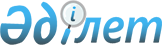 Қазақстан Республикасының халықаралық шарттарын күшіне енгізу үшін қажетті мемлекетішілік рәсімдерді орындау жөніндегі іс-шаралар туралы
					
			Күшін жойған
			
			
		
					Қазақстан Республикасы Үкіметінің өкімі 1999 жылғы 8 ақпан N 13-ө. Күші жойылды - Қазақстан Республикасы Үкіметінің 1999 жылғы 21 наурыздағы N 44 өкімімен. ~R990044

      Қазақстан Республикасының халықаралық шарттарын күшіне енгізу үшін қажетті мемлекетішілік рәсімдерді орындауды жеделдету және Қазақстан Республикасы мемлекеттік органдарының осы процестегі іс- қимылын үйлестіру мақсатында: 

      1. Қоса беріліп отырған Қазақстан Республикасының халықаралық шарттарын күшіне енгізу үшін қажетті мемлекетішілік рәсімдерді орындаудың жоспары (бұдан әрі - Жоспар) бекітілсін. 

      2. Қазақстан Республикасының министрліктері, агенттіктері және өзге де орталық атқарушы органдары Жоспардың белгіленген мерзімдерде сөзсіз орындалуын қамтамасыз етсін және әр айдың бірінші күнінен кешіктірмей оның орындалу барысы туралы Қазақстан Республикасының Сыртқы істер министрлігіне ақпарат ұсынатын болсын.     3. Жоспардың уақтылы орындалуы үшін жауапкершілік тиісті мемлекеттік органдардың бірінші басшыларына жүктелсін.     4. Жоспардың орындалуын бақылау Қазақстан Республикасының Сыртқы істер министрлігіне жүктелсін.                                     Қазақстан Республикасы                                       Премьер-Министрінің                                  1999 жылғы 8 ақпандағы N 13-ө                                      өкімімен бекітілген     Қазақстан Республикасының халықаралық шарттарын күшіне енгізу үшін           қажетті мемлекетішілік рәсімдерді орындаудың жоспары                          1. Екіжақты шарттар __________________________________________________________________________|N  |         Келісімнің атауы          |Қол      |Жауапты       |Үкіметке |   |                                   |қойылған |мемлекеттік   |енгізу|   |                                   |орны     |орган         |мерзімі  |   |                                   |және     |              |Төмендегі|   |                                   |күні     |              |мерзімнен|   |                                   |         |              |кешіктір.|   |                                   |         |              |местен:  |___|___________________________________|_________|______________|_________|1.1|Қазақстан Республикасы мен Әзір.   |Алматы,  |Ішкі істер    |1999    |   |байжан Республикасы арасындағы Бас |97.10.06.|министрлігі   |ақпанынан|   |бостандығынан айыруға сотталған    |         |              |         |   |адамдарды жазасын өтеуді жалғасты. |         |              |         |   |руы үшін беру туралы шарт          |         |              |        |___|___________________________________|_________|______________|________|1.2|Қазақстан Республикасының Үкіметі  |Алматы,  |Энергетика,   |1999    |   |мен Әзірбайжан Республикасының Үкі.|97.10.06.|индустрия және|ақпанынан|   |меті арасындағы Еркін сауда туралы |         |сауда         |         |   |келісім                            |         |министрлігі   |         |___|___________________________________|_________|______________|_________|1.3|Қазақстан Республикасы мен Әзір.   |Алматы,  |Әділет        |1999    |   |байжан Республикасы арасындағы Аза.|97.10.06.|министрлігі   |ақпанынан|   |маттық істер жөніндегі құқықтық    |         |              |         |   |көмек және құқықтық қарым-қатынас. |         |              |         |   |тар туралы шарт                    |         |              |         |___|___________________________________|_________|______________|_________|1.4|Қазақстан Республикасының Үкіметі  |Алматы,  |Мемлекеттік   |1999 нау |   |мен Әзірбайжан Республикасының Үкі.|97.10.06.|кіріс министр.|рызынан|   |меті арасындағы Кеден ісіндегі     |         |лігі (Кеден   |         |   |ынтымақтастық туралы келісім       |         |комитеті)     |        |___|___________________________________|_________|______________|_________|1.5|Қазақстан Республикасының Үкіметі  |Алматы,  |Көлік, коммуни|1999    |   |мен Әзірбайжан Республикасының     |97.10.06.|кациялар және |ақпанынан|   |Үкіметі арасындағы Теңіз және      |         |туризм        |         |   |сауда кеме қатынасы саласындағы    |         |министрлігі   |         |   |ынтымақтастық туралы келісім       |         |              |        |___|___________________________________|_________|______________|_________|1.6|Қазақстан Республикасының Үкіметі  |Алматы,  |Энергетика,   |1999    |   |мен Әзірбайжан Республикасының     |97.10.06.|индустрия және|мамырынан|   |Үкіметі арасындағы Мұнай машина    |         |сауда         |         |   |жасау саласындағы ынтымақтастықтың |         |министрлігі   |        |   |негізгі принциптері туралы келісім |         |              |         |___|___________________________________|_________|______________|_________|1.7|Қазақстан Республикасының Үкіметі  |Баку,    |Энергетика,   |1999     |   |мен Әзірбайжан Республикасының     |97.24.10 |индустрия     |мамырынан|   |Үкіметі арасындағы Экономикалық    |         |және сауда    |         |   |ынтымақтастықты тереңдету туралы   |         |министрлігі   |         |   |келісім                            |         |              |         |___|___________________________________|_________|______________|_________|1.8|Қазақстан Республикасының Үкіметі  |Баку,    |Энергетика,   |1999    |   |мен Әзірбайжан Республикасының     |98.24.10 |индустрия     |мамырынан|   |Үкіметі арасындағы Өнеркәсіп менші.|         |және сауда    |         |   |гін қорғау саласындағы ынтымақтас. |         |министрлігі   |         |   |тық туралы келісім                 |         |              |        |___|___________________________________|_________|______________|_________|1.9|Қазақстан Республикасының Үкіметі  |Баку,    |Көлік, коммуни|1999     |   |мен Әзірбайжан Республикасының     |98.24.10 |кациялар және |ақпанынан|   |Үкіметі арасындағы Байланыс сала.  |         |туризм        |         |   |сындағы ынтымақтастық туралы       |         |министрлігі   |         |   |келісім                            |         |              |         |___|___________________________________|_________|______________|_________|1. |Қазақстан Республикасы мен Беларусь|Минск,   |Сыртқы істер  |1999    |10 |Республикасы аумағында тұрақты     |96.17.10 |министрлігі   |ақпанынан|   |тұратын Қазақстан Республикасының  |         |              |         |   |азаматтары мен Қазақстан Республи. |         |              |        |   |касы аумағында тұрақты тұратын     |         |              |         |   |Беларусь Республикасы азаматтарының|         |              |         |   |құқықтық мәртебесі туралы шарт     |         |              |        |___|___________________________________|_________|______________|_________|1. |Қазақстан Республикасының Үкіметі  |Алматы,  |Энергетика,   |1999    |11 |мен Беларусь Республикасының Үкіме.|97.23.09 |индустрия     |ақпанынан|   |ті арасындағы Еркін сауда туралы   |         |және сауда    |         |   |келісім                            |         |министрлігі   |         |___|___________________________________|_________|______________|_________|1. |Қазақстан Республикасының Үкіметі  |Алматы,  |Көлік, коммуни|1999    |12 |мен Беларусь Республикасының Үкіме.|97.23.09 |кациялар және |ақпанынан|   |ті арасындағы Әуе қатынасы туралы  |         |туризм        |         |   |келісім                            |         |министрлігі   |         |___|___________________________________|_________|______________|_________|1. |Қазақстан Республикасының Үкіметі  |Астра.   |Қорғаныс      |1999     |13 |мен Беларусь Республикасының Үкі.  |хань,    |министрлігі   |мамырынан|   |меті арасындағы Әскери ынтымақтас. |98.03.09 |              |         |   |тық туралы келісім                 |         |              |         |___|___________________________________|_________|______________|_________|1. |Қазақстан Республикасының Үкіметі  |Астра.   |Қорғаныс      |1999     |14 |мен Беларусь Республикасының       |хань,    |министрлігі   |мамырынан|   |Үкіметі арасындағы Әскери-техника. |98.03.09 |              |         |   |лық ынтымақтастық туралы келісім   |         |              |         |___|___________________________________|_________|______________|_________|1. |Бір жағынан Қазақстан Республика.  |Алматы,  |Инвестициялар |1999     |15 |сының Үкіметі және екінші жағынан  |98.16.04 |жөніндегі     |ақпанынан|   |Бельгия Люксембург Экономикалық Ода|         |агенттік      |         |   |ғы арасындағы Инвестицияларды өзара|         |              |         |   |көтермелеу және қорғау туралы келі.|         |              |         |   |сім                                |         |              |         |___|___________________________________|_________|______________|_________|1. |Қазақстан Республикасы мен Қасиетті|Ватикан, |Сыртқы істер  |1999    |16 |Тақ (Ватикан) арасындағы Өзара     |98.24.09 |министрлігі |наурызынан |   |қарым-қатынастар туралы келісім    |         |              |         |___|___________________________________|_________|______________|_________|1. |Қазақстан Республикасының Ауыл     |Будапешт,|Ауыл шаруашылы|1999 нау |17 |шаруашылығы министрлігі мен Венгрия|96.07.10 |ғы министрлігі|рызынан|   |Республикасының Егін шаруашылығы   |         |              |        |   |министрлігі арасындағы Ауыл шаруа. |         |              |        |   |шылығы және өңдеу өнеркәсібі сала. |         |              |        |   |сындағы ынтымақтастық туралы       |         |              |        |   |келісім                            |         |              |        |___|___________________________________|_________|______________|________|1. |Қазақстан Республикасының Жастар   |Бонн,    |Мәдениет, ақпа.|1999 ақ |18 |істері, туризм және спорт жөніндегі|95.17.03 |рат және қоғам.|панынан |   |министрлігі мен Германия Федератив.|         |дық келісім    |        |   |тік Республикасының Отбасы, егде   |         |министрлігі    |        |   |адамдар, әйелдер және жастар істері|         |               |        |   |жөніндегі министрлігі арасындағы   |         |               |        |   |Жастар саясаты саласындағы ынты.   |         |               |        |   |мақтастық туралы келісім           |         |               |        |___|___________________________________|_________|_______________|________|1. |Қазақстан Республикасының Үкіметі  |Бонн,    |Энергетика,    |1999нау |19 |мен Германия Федеративтік Респуб.  |97.26.11 |индустрия және |рызынан|   |ликасының Үкіметі арасындағы Тех.  |         |сауда          |        |   |никалық ынтымақтастық туралы       |         |министрлігі    |        |   |келісім                            |         |               |        |___|___________________________________|_________|_______________|________|1. |Қазақстан Республикасының Үкіметі  |Бонн,    |Денсаулық      |1999 сә |20 |мен Германия Федеративтік Респуб.  |97.26.11 |сақтау, білім  |уірінен|   |ликасының Үкіметі арасындағы Гер.  |         |және спорт     |        |   |мандық оқытушыларды Қазақстан      |         |министрлігі    |        |   |Республикасының мектептеріне жіберу|         |               |        |   |туралы келісім                     |         |               |        |___|___________________________________|_________|_______________|________|1. |Қазақстан Республикасының Үкіметі  |Бонн,    |Көлік, коммуни.|1999 ақ |21 |мен Германия Федеративтік Респуб.  |97.26.11 |кациялар және  |панынан|   |ликасының Үкіметі арасындағы Жо.   |         | туризм        |        |   |лаушылар мен жүктердің халықаралық |         |министрлігі    |        |   |автомобиль тасымалдары туралы      |         |               |        |   |келісім                            |         |               |        |___|___________________________________|_________|_______________|________|1. |Қазақстан Республикасы мен Грузия  |Тбилиси, |Әділет         |1999 ма |22 |арасындағы Азаматтық және қылмыс.  |96.17.09 |министрлігі    |мырынан|   |тық істер жөніндегі өзара құқықтық |         |               |        |   |көмек туралы шарт                  |         |               |        |___|___________________________________|_________|_______________|________|1. |Қазақстан Республикасы мен Грузия  |Тбилиси, |Ішкі істер     |1999 ақ |23 |арасындағы Өздері азаматтары болып |96.17.09 |министрлігі    |панынан |   |табылатын мемлекетте жазасын өтеу  |         |               |        |   |үшін бас бостандығынан айыруға     |         |               |        |   |сотталған адамдарды беру туралы    |         |               |        |   |шарт                               |         |               |        |___|___________________________________|_________|_______________|________|1. |Қазақстан Республикасы мен Грузия  |Тбилиси, |Әділет         |1999 ақ |24 |арасындағы Қылмыс жасаған адамдарды|96.17.09 |министрлігі    |панынан|   |оларды қылмыстық жауапкершілікке   |         |               |        |   |тарту үшін немесе үкімді орындау   |         |               |        |   |үшін ұстап беру туралы шарт        |         |               |        |___|___________________________________|_________|_______________|________|1. |Қазақстан Республикасының Үкіметі  |Тбилиси, |Энергетика,    |1999 ақ |25 |Грузия Үкіметі арасындағы Өндіріс. |96.17.09 |индустрия      |панынан|   |тік кооперация туралы келісім      |         |және сауда     |        |   |                                   |         |министрлігі    |        |___|___________________________________|_________|_______________|________|1. |Қазақстан Республикасы мен Грузия  |Алматы,  |Сыртқы істер   |1999 ақ |26 |арасындағы Консулдық конвенция     |97.11.11 |министрлігі    |панынан|___|___________________________________|_________|_______________|________|1. |Қазақстан Республикасының Үкіметі  |Алматы,  |Энергетика,    |1999 ақ |27 |мен Грузия Үкіметі арасындағы      |97.11.11 |индустрия      |панынан|   |Еркін сауда туралы келісім         |         |және сауда     |        |   |                                   |         |министрлігі    |        |___|___________________________________|_________|_______________|________|1. |Қазақстан Республикасының Үкіметі  |Алматы,  |Қаржы          |1999 ма |28 |мен Грузия Үкіметі арасындағы      |97.11.11 |министрлігі    |мырынан|   |Тауарлардың (жұмыстар, қызмет      |         |               |        |   |көрсетулер) экспорты мен импорты   |         |               |        |   |кезінде жанама салықтарды өндіріп  |         |               |        |   |алудың принциптері туралы келісім  |         |               |        |___|___________________________________|_________|_______________|________|1. |Қазақстан Республикасының Үкіметі  |Алматы,  |Ғылыми және    |1999 ма |29 |мен Грузия Үкіметі арасындағы      |97.11.11 |жоғары білім   |мырынан|   |Біліктілігі жоғары ғылыми және     |         |министрлігі    |        |   |ғылыми-педагогикалық кадрларды     |         |               |        |   |даярлау және аттестациялау саласын.|         |               |        |   |дағы ынтымақтастық туралы келісім  |         |               |        |___|___________________________________|_________|_______________|________|1. |Қазақстан Республикасының Үкіметі  |Алматы,  |Төтенше жағдай.|1999 сә |30 |мен Грузия Үкіметі арасындағы      |97.11.11 |лар жөніндегі  |уірінен|   |Өнеркәсіптік авариялардың, табиғи  |         | агенттік      |        |   |апаттардың алдын алу және олардың  |         |               |        |   |салдарын жою саласындағы ынтымақ.  |         |               |        |   |тастық туралы келісім              |         |               |        |___|___________________________________|_________|_______________|________|1. |Қазақстан Республикасының Үкіметі  |Алматы,  |Қорғаныс       |1999 ақ |31 |мен Грузия Үкіметі арасындағы      |97.11.11 |министрлігі    |панынан|   |Әскери саладағы ынтымақтастық      |         |               |        |   |туралы келісім                     |         |               |        |___|___________________________________|_________|_______________|________|1. |Қазақстан Республикасының Үкіметі  |Алматы,  |Энергетика,    |1999 сә |32 |мен Грузия Үкіметі арасындағы Өнер.|97.11.11 |индустрия      |уірінен|   |кәсіп меншігін қорғау саласындағы  |         |және сауда     |        |   |ынтымақтастық туралы келісім       |         |министрлігі    |        |___|___________________________________|_________|_______________|________|1. |Қазақстан Республикасының Үкіметі  |Тбилиси, |Энергетика,    |1999 ма |33 |мен Грузияның Атқарушы өкіметі     |98.22.10 |индустрия      |мырынан|   |арасындағы Экономикалық ынтымақтас.|         |және сауда     |        |   |тықты тереңдету туралы келісім     |         |министрлігі    |        |___|___________________________________|_________|_______________|________|1. |Қазақстан Республикасының Үкіметі  |Тбилиси, |Көлік, коммуни.|1999 ақ |34 |мен Грузияның Атқарушы өкіметі     |98.22.10 |кациялар және  |панынан|   |арасындағы Автоматтандырылған эко. |         |туризм         |        |   |логиялық таза арнайы көлік және    |         |министрлігі    |        |   |оның инфрақұрылымы саласындағы     |         |               |        |   |ынтымақтастық туралы келісім       |         |               |        |___|___________________________________|_________|_______________|________|1. |Қазақстан Республикасының Үкіметі  |Каир,    |Денсаулық      |1999 ма |35 |мен Египет Араб Республикасының    |98.20.06 |сақтау, білім  |мырынан|   |Үкіметі арасындағы Білім, мәдениет |         |және спорт     |        |   |және ғылым саласындағы ынтымақтас. |         |министрлігі    |        |   |тық туралы келісім                 |         |               |        |___|___________________________________|_________|_______________|________|1. |Қазақстан Республикасының Үкіметі  |Алматы,  |Энергетика,    |1999 сә |36 |мен Израиль Мемлекетінің Үкіметі   |98.29.06 |индустрия      |уірінен|   |арасындағы Сауда-экономикалық      |         |және сауда     |        |   |ынтымақтастық туралы келісім       |         |министрлігі    |        |___|___________________________________|_________|_______________|________|1. |Қазақстан Республикасының Үкіметі  |Алматы,  |Ғылым және     |1999 ма |37 |мен Үндістан Республикасының       |92.16.10 |жоғары білім   |мырынан|   |Үкіметі араындағы Техникалық ынты. |         |министрлігі    |        |   |мақтастық туралы келісім           |         |               |        |___|___________________________________|_________|_______________|________|1. |Қазақстан Республикасы Иран Ислам  |93.17.04 |Мәдениет, ақпа.|1999 ақ |38 |Республикасы арасындағы Мәдени     |         |рат және қоғам.|панынан|   |ынтымақтастық туралы келісім       |         |дық келісім    |        |   |                                   |         |министрлігі    |        |___|___________________________________|_________|_______________|________|1. |Қазақстан Республикасының Үкіметі  |Алматы,  |Қаржы          |1999 ақ |39 |мен Қытай Халық Республикасының    |94.26.04 |министрлігі    |панынан|   |Үкіметі арасындағы Қазақстан       |         |               |        |   |Республикасына мемлекеттік несие   |         |               |        |   |беру туралы келісім                |         |               |        |___|___________________________________|_________|_______________|________|1. |Қазақстан Республикасының Үкіметі  |Алматы,  |Мемлекеттік    |1999 ақ |40 |мен Қытай Халық Республикасының    |97.26.09 |кіріс          |панынан |   |Үкіметі арасындағы Кеден істерін.  |         |министрлігі    |        |   |дегі ынтымақтастық пен өзара көмек |         |(Кеден комите. |        |   |туралы келісім                     |         | ті)           |        |___|___________________________________|_________|_______________|________|1. |Қазақстан Республикасының Үкіметі  |Алматы,  |Энергетика,    |1999 сә |41 |мен Қытай Халық Республикасының    |97.24.09 |индустрия      |уірінен|   |Үкіметі арасындағы Мұнай және газ  |         |және сауда     |        |   |саласындағы ынтымақтастық туралы   |         |министрлігі    |        |   |келісім                            |         |               |        |___|___________________________________|_________|_______________|________|1. |Қазақстан Республикасы мен Кувейт  |Эль-     |Инвестициялар  |1999 ақ |42 |Мемлекеті арасындағы Инвестициялар.|Кувейт   |жөніндегі      |панынан|   |ды көтермелеу және өзара қорғау    |97.31.08 |агенттік       |        |   |туралы келісім                     |         |               |        |___|___________________________________|_________|_______________|________|1. |Қазақстан Республикасы мен Қырғыз  |Алматы,  |Әділет         |1999нау |43 |Республикасы арасындағы Қылмыс     |97.08.04 |министрлігі    |рызынан|   |жасаған адамдарды ұстап беру және  |         |               |        |   |қылмыстық қудалауды жүзеге асыру   |         |               |        |   |туралы шарт                        |         |               |        |___|___________________________________|_________|_______________|________|1. |Қазақстан Республикасы мен Қырғыз  |Алматы,  |Ішкі істер     |1999сәу |44 |Республикасы аумақтарында Құқық    |97.08.04 |министрлігі    |ірінен|   |қорғау және арнайы органдар қызмет.|         |               |        |   |керлерінің болуы және олардың өзара|         |               |        |   |іс-қимылының тәртібі туралы шарт   |         |               |        |___|___________________________________|_________|_______________|________|1. |Қазақстан Республикасы мен Қырғыз  |Алматы,  |Қорғаныс       |1999 ақ |45 |Республикасы арасындағы Әскери     |97.08.04 |министрлігі    |панынан |   |саладағы ынтымақтастық туралы шарт |         |               |        |___|___________________________________|_________|_______________|________|1. |Қазақстан Республикасының Үкіметі  |Алматы,  |Көлік, коммуни.|1999 ақ |46 |мен Қырғыз Республикасының Үкіметі |97.08.04 |кациялар және  |панынан|   |арасындағы Темір жол көлігі кәсіп. |         | туризм        |        |   |орындарының, мекемелерінің және    |         |министрлігі    |        |   |ұйымдарының қызметін құқықтық рет. |         |               |        |   |теудің ерекшеліктері туралы келісім|         |               |        |___|___________________________________|_________|_______________|________|1. |Қазақстан Республикасының Үкіметі  |Алматы,  |Қаржы          |1999 сә |47 |мен Қырғыз Республикасының Үкіметі |97.11.06 |министрлігі    |уірінен |   |арасындағы Тауарларды экспорттау   |         |               |        |   |және импорттау кезінде акциздік    |         |               |        |   |салықты өндіріп алудың принциптері |         |               |        |   |туралы келісім                     |         |               |        |___|___________________________________|_________|_______________|________|1. |Қазақстан Республикасының Үкіметі  |Алматы,  |Көлік, коммуни.|1999нау |48 |мен Латвия Республикасының Үкіметі |98.19.05 |кациялар және  |рызынан|   |арасындағы Әуе қатынасы туралы     |         |туризм         |        |   |келісім                            |         |министрлігі    |        |___|___________________________________|_________|_______________|________|1. |Қазақстан Республикасының Үкіметі  |Алматы,  |Көлік, коммуни.|1999нау |49 |мен Латвия Республикасының Үкіметі |98.19.05 |кациялар және  |рызынан|   |арасындағы Латвия Республикасының  |         |туризм         |        |   |айлақтарын Қазақстан Республикасы. |         |министрлігі    |        |   |ның жүктерін өңдеу және тасымалдау |         |               |        |   |үшін пайдалану туралы келісім      |         |               |        |___|___________________________________|_________|_______________|________|1. |Қазақстан Республикасының Үкіметі  |Алматы,  |Көлік, коммуни.|1999нау |50 |мен Латвия Республикасының Үкіметі |98.19.05 |кациялар және  |рызынан|   |арасындағы Транзит тәртібі туралы  |         |туризм         |        |   |келісім                            |         |министрлігі    |        |___|___________________________________|_________|_______________|________|1. |Қазақстан Республикасының Үкіметі  |Алматы,  |Көлік, коммуни.|1999нау |51 |мен Латвия Республикасының Үкіметі |97.07.03 |кациялар және  |рызынан|   |арасындағы Қазақстан Республикасы  |         |туризм         |        |   |жүктерін Клайпеда мемлекеттік теңіз|         |министрлігі    |        |   |айлағы арқылы тасымалдауды орындау |         |               |        |   |үшін көлік және өзге де қызмет     |         |               |        |   |көрсетулерді беру туралы келісім   |         |               |        |___|___________________________________|_________|_______________|________|1. |Қазақстан Республикасының Үкіметі  |Алматы,  |Мемлекеттік    |1999 ма |52 |мен Монғолия Үкіметі арасындағы    |98.12.03 |кіріс министр. |мырынан|   |Кеден істеріндегі ынтымақтастық    |         |лігі(Кеден     |        |   | және өзара көмек туралы келісім   |         |комитеті)      |        |___|___________________________________|_________|_______________|________|1. |Қазақстан Республикасының Үкіметі  |Ислама.  |Ішкі істер     |1999    |53 |мен Пәкстан Ислам Республикасы     | бад,    |министрлігі    |сәу-нен|   |Үкіметі арасындағы Ұйымдасқан қыл. |95.12.03 |               |        |   |мысқа, есірткі құралдары мен жүйке.|         |               |        |   |ге әсер ететін заттардың заңсыз    |         |               |        |   |айналымына, терроризм мен қылмыстың|         |               |        |   |басқа да қауіпті түрлеріне қарсы   |         |               |        |   |күрестегі ынтымақтастық туралы     |         |               |        |   |келісім                            |         |               |        |___|___________________________________|_________|_______________|________|1. |Қазақстан Республикасының Үкіметі  |Варшава, |Көлік, коммуни.|1999    |54 |мен Поляк Республикасының Үкіметі  |97.27.11 |кациялар және  |ақпа-нан|   |арасындағы Әуе қатынасы туралы     |         |туризм         |        |   |келісім                            |         |министрлігі    |        |___|___________________________________|_________|_______________|________|1. |Қазақстан Республикасының Үкіметі  |Варшава, |Мәдениет, ақпа.|1999    |55 |Поляк Республикасының Үкіметі ара. |97.27.11 |рат және қоғам.|сәуі-нен|   |сындағы Мәдени және ғылыми ынты.   |         |дық келісім    |        |   |мақтастық туралы келісім           |         |министрлігі    |        |___|___________________________________|_________|_______________|________|1. |Қазақстан Республикасы мен Ресей   |Мәскеу,  |Ұлттық Банк    |1999    |56 |Федерациясы арасындағы бұрынғы ҚСР |93.06.09 |(келісім       |ақпа-нан|   |Одағының сыртқы мемлекеттік борышы |         | бойынша)      |        |   |мен активтеріне қатысты құқықтың   |         |               |        |   |ауысуы мәселелерін реттеу туралы   |         |               |        |   |келісім                            |         |               |        |___|___________________________________|_________|_______________|________|1. |Қазақстан Республикасы мен Ресей   |Мәскеу,  |Қорғаныс       |1999    |57 |Федерациясы арасындағы Сыртқы      |94.21.10 |министрлігі    |мамыр-ан|   |шекараларды қорғауда бірлескен     |         |               |        |   |іс-қимыл туралы шарт               |         |               |        |___|___________________________________|_________|_______________|________|1. |Қазақстан Республикасы мен Ресей   |Алматы,  |Ғылым және     |1999    |58 |Федерациясы арасындағы Ядролық     |94.30.12 |жоғары білім   |мамыр-ан|   |қаруды сынау мен оларды өткізбеуге |         |министрлігі    |        |   |бақылау жасау саласындағы ынтымақ. |         |               |        |   |тастық туралы келісім              |         |               |        |___|___________________________________|_________|_______________|________|1. |Қазақстан Республикасы мен Ресей   |Алматы,  |Қорғаныс       |1999    |59 |Федерациясы арасындағы Сыртқы шека.|95.30.06 |министрлігі    |мамыр-ан|   |раларды қорғауда бірлескен күш-жі. |         |               |        |   |гер жұмсау туралы шарт             |         |               |        |___|___________________________________|_________|_______________|________|1. |Қазақстан Республикасының Үкіметі  |Алматы,  |Еңбек және     |1999 на |60 |мен Ресей Федерациясының Үкіметі   |96.27.04 |халықты әлеу.  |урызан|   |арасындағы Қазақстан Республикасы. |         |меттік қорғау  |        |   |ның Байқоңыр қаласы тұрғындарының  |         |министрлігі    |        |   |зейнеткерлік құқықтарының кепілдік.|         |               |        |   |тері туралы келісім                |         |               |        |___|___________________________________|_________|_______________|________|1. |Қазақстан Республикасының Үкіметі  |Мәскеу,  |Қорғаныс       |1999    |61 |мен Ресей Федерациясының Үкіметі   |96.18.10 |министрлігі    |ақпан-ан|   |арасындағы Ембі сынақ полигонын    |         |               |        |   |жалдау туралы шарт                 |         |               |        |___|___________________________________|_________|_______________|________|1. |Қазақстан Республикасының Үкіметі  |Мәскеу,  |Қорғаныс       |1999    |62 |мен Ресей Федерациясының Үкіметі   |96.18.10 |министрлігі    |ақпан-ан|   |арасындағы Сарышаған сынақ полиго. |         |               |        |   |нын жалдау туралы шарт             |         |               |        |___|___________________________________|_________|_______________|________|1. |Қазақстан Республикасының Үкіметі  |Мәскеу,  |Қорғаныс       |1999    |63 |мен Ресей Федерациясының Үкіметі   |96.18.10 |министрлігі    |ақпан-ан|   |арасындағы Қазақстан Республикасы. |         |               |        |   |ның аумағында орналасқан, Ресей    |         |               |        |   |Федерациясының 4-Мемлекеттік       |         |               |        |   |Орталық полигонының объектілері мен|         |               |        |   |ұрыс алаңдарын жалдау туралы шарт  |         |               |        |___|___________________________________|_________|_______________|________|1. |Қазақстан Республикасының Үкіметі  |Мәскеу,  |Қорғаныс       |1999    |64 |мен Ресей Федерациясының Үкіметі   |96.18.10 |министрлігі    |ақпан-ан|   |арасындағы Қазақстан Республикасы. |         |               |        |   |ның аумағында орналасқан, Ресей    |         |               |        |   |Федерациясының 929-Мемлекеттік     |         |               |        |   |ұшу-сынақ орталығының объектілері  |         |               |        |   |мен ұрыс алаңдарын жалдау туралы   |         |               |        |   |шарт                               |         |               |        |___|___________________________________|_________|_______________|________|1. |Қазақстан Республикасының Үкіметі  |Алматы,  |Ішкі істер     |1999    |65 |Ресей Федерациясының Үкіметі       |97.04.10 |министрлігі    |сәуір-ен|   |арасындағы "Байқоңыр" кешені аума. |         |               |        |   |ғында құқықтық тәртіпті қамтамасыз |         |               |        |   |етуде құқық қорғау органдарының    |         |               |        |   |өзара іс-қимылы туралы келісім     |         |               |        |___|___________________________________|_________|_______________|________|1. |Қазақстан Республикасының Үкіметі  |Алматы,  |Қорғаныс       |1999    |66 |мен Ресей Федерациясының Үкіметі   |97.04.10 |министрлігі    |мамыр-ан|   |арасындағы Приозерск қаласының     |         |               |        |   |тыныс-тіршілігін қамтамасыз ету    |         |               |        |   |туралы хаттама                     |         |               |        |___|___________________________________|_________|_______________|________|1. |Қазақстан Республикасының Үкіметі  |Мәскеу,  |Ғылым және жо. |1999    |67 |мен Ресей Федерациясының Үкіметі   |98.06.07 |ғары білім     |ақпан-ан|   |арасындағы Ғарыш және авиация тех. |         |министрлігі    |        |   |касын, технологияларды пайдалану   |         |               |        |   |сондай-ақ Жерді дистанциялық зонд. |         |               |        |   |пен тексеру саласындағы ынтымақтас.|         |               |        |   |тық туралы келісім                 |         |               |        |___|___________________________________|_________|_______________|________|1. |Қазақстан Республикасы мен Ресей   |Алматы,  |Энергетика,    |1999    |68 |Федерациясы арасындағы 1998-2007   |98.12.10 |индустрия      |наур-ан|   |жылдарға арналған экономикалық     |         |және сауда     |        |   |ынтымақтастық туралы шарт          |         |министрлігі    |        |___|___________________________________|_________|_______________|________|1. |Қазақстан Республикасының Үкіметі  |Алматы,  |Ішкі істер     |1999    |69 |мен Ресей Федерациясының Үкіметі   |98.12.10 |министрлігі    |наур-ан|   |арасындағы Есірткі құралдарының    |         |               |        |   |жүйкеге әсер ететін заттардың      |         |               |        |   |заңсыз айналымына және оларды      |         |               |        |   |қиянат жасап пайдалануға қарсы     |         |               |        |   |күрестегі ынтымақтастық туралы     |         |               |        |   |келісім                            |         |               |        |___|___________________________________|_________|_______________|________|1. |Қазақстан Республикасының Үкіметі  |Алматы,  |Мемлекеттік    |1999    |70 |мен Ресей Федерациясының Үкіметі   |98.12.10 |кіріс          |наур-нан|   |арасындағы Заңсыз жолмен алынған   |         |министрлігі    |        |   |табыстарды заңдастыруға (ресмилен. |         |               |        |   |діруге) байланысты заңсыз қаржылық |         |               |        |   |операцияларға қарсы күрес саласын. |         |               |        |   |дағы ынтымақтастық және өзара      |         |               |        |   |көмек туралы келісім               |         |               |        |___|___________________________________|_________|_______________|________|1. |Қазақстан Республикасының Үкіметі  |Алматы,  |Мәдениет,      |1999    |71 |мен Ресей Федерациясының Үкіметі   |98.12.10 |ақпарат және   |наур-нан|   |арасындағы Ақпараттық-мәдени орта. |         |қоғамдық келі. |        |   |лықтарды құру және олардың қызмет. |         |сім министрлігі|        |   |терінің шарттары туралы келісім    |         |               |        |___|___________________________________|_________|_______________|________|1. |Қазақстан Республикасының Үкіметі  |Алматы,  |Сыртқы істер   |1999    |72 |мен Ресей Федерациясының Үкіметі   |98.12.10 |министрлігі    |наурыз-н|   |арасындағы Ресей Федерациясындағы  |         |               |        |   |Қазақстан Республикасының және     |         |               |        |   |Қазақстан Республикасындағы Ресей  |         |               |        |   |Федерациясының дипломатиялық өкіл. |         |               |        |   |діктері мен консулдық мекемелерін  |         |               |        |   |орналастыру және оларға қызмет     |         |               |        |   |көрсетудің шарттары туралы келісім |         |               |        |___|___________________________________|_________|_______________|________|1. |Қазақстан Республикасының Үкіметі  |Астана,  |Мәдениет,      |1999    |73 |мен Ресей Федерациясының Үкіметі   |98.23.12 |ақпарат және   |мамыр-ан|   |арасындағы Ақпарат саласындағы     |         |қоғамдық келі. |        |   |ынтымақтастық туралы келісім       |         |сім министрлігі|        |___|___________________________________|_________|_______________|________|1. |Қазақстан Республикасының Үкіметі  |Бухарест,|Қаржы          |1999    |74 |мен Румыния Үкіметінің арасындағы  |96.25.04 |министрлігі    |наурыз-н|   |Қос салық салуды болдырмау және кі.|         |               |        |   |ріс пен капиталға арналған салық.  |         |               |        |   |тарға қатысты салық салудан жалта. |         |               |        |   |рудың алдын алу туралы конвенция   |         |               |        |___|___________________________________|_________|_______________|________|1. |Қазақстан Республикасының Ғылым    |Бухарест,|Ғылым және жо. |1999    |75 |министрлігі- Ғылым академиясы мен  |96.25.04 |ғары білім     |мамыр-ан|   |Румынияның Зерттеу және технология.|         |министрлігі    |        |   |лар министрлігінің арасындағы      |         |               |        |   |Ғылыми-техникалық ынтымақтастық    |         |               |        |   |туралы келісім                     |         |               |        |___|___________________________________|_________|_______________|________|1. |Қазақстан Республикасының Үкіметі  |Бухарест,|Мәдениет,      |1999    |76 |мен Румыния Үкіметінің арасындағы  |98.21.09 |ақпарат және   |мамыр-ан|   |Мәдени ынтымақтастық туралы келісім|         |қоғамдық келі. |        |   |                                   |         |сім министрлігі|        |___|___________________________________|_________|_______________|________|1. |Қазақстан Республикасы мен Румыния |Бухарест,|Сыртқы істер   |1999    |77 |арасындағы Консулдық конвенция     |98.21.09 |министрлігі    |мамыр-ан|___|___________________________________|_________|_______________|________|1. |Қазақстан Республикасының Үкіметі  |Сингапур,|Көлік, коммуни.|1999    |78 |мен Сингапур Республикасының       |96.29.05 |кациялар және  |сәуір-ен|   |Үкіметі арасындағы Әуе қатынасы    |         |туризм         |        |   |туралы келісім                     |         |министрлігі    |        |___|___________________________________|_________|_______________|________|1. |Қазақстан Республикасының Үкіметі  |Вашингтон|Мемлекеттік    |1999    |79 |мен Америка Құрама Штаттарының     |97.18.11 |кіріс          |мамыр-ан|   |Үкіметі арасындағы Кеден қызмет.   |         |министрлігі    |        |   |терінің өзара жәрдемдесуі мен ынты.|         |(Кеден         |        |   |мақтастығы туралы келісім          |         | комитеті)     |        |___|___________________________________|_________|_______________|________|1. |Қазақстан Республикасы мен Америка |Вашингтон|Ғылым және     |1999    |80 |Құрама Штаттарының арасындағы Ядро.|97.18.11 |жоғары білім   |ақпан-ан|   |лық қуатты бейбіт мақсатта пайдала.|         |министрлігі    |        |   |ну саласындағы келісім             |         |               |        |___|___________________________________|_________|_______________|________|1. |Қазақстан Республикасының Үкіметі  |Алматы,  |Ішкі істер     |1999    |81 |мен Түркіменстан Үкіметі арасындағы|97.27.02 |министрлігі    |сәуір-ен|   |Ұйымдасқан қылмысқа, есірткі құрал.|         |               |        |   |дары мен жүйекеге әсер ететін      |         |               |        |   |заттардың заңсыз айналымына, терро.|         |               |        |   |ризм мен қылмыстың басқа да қауіпті|         |               |        |   |түрлеріне қарсы күрестегі ынтымақ. |         |               |        |   |тастық туралы келісім              |         |               |        |___|___________________________________|_________|_______________|________|1. |Қазақстан Республикасы мен Түрік   |Алматы,  |Көлік, коммуни.|1999    |82 |Республикасы арасындағы Әуе қатына.|92.01.05 |кациялар және  |ақпан-ан|   |сы туралы келісім                  |         |туризм         |        |   |                                   |         |министрлігі    |        |___|___________________________________|_________|_______________|________|1. |Қазақстан Республикасының Үкіметі  |Алматы,  |Қорғаныс       |1999    |83 |мен Түрік Республикасының Үкіметі  |94.08.08 |министрлігі    |ақпан-ан|   |арасындағы Әскери ғылым, техника   |         |               |        |   |және білім беру саласындағы ынты.  |         |               |        |   |мақтастық туралы келісім           |         |               |        |___|___________________________________|_________|_______________|________|1. |Қазақстан Республикасы мен Түрік   |Алматы,  |Әділет         |1999    |84 |Республикасы арасындағы Қылмыстық  |95.15.08 |министрлігі    |ақпан-ан|   |істер бойынша құқықтық көмек көр.  |         |               |        |   |сету және адамдарды ұстап беру     |         |               |        |   |туралы келісім                     |         |               |        |___|___________________________________|_________|_______________|________|1. |Қазақстан Республикасының Үкіметі  |Алматы,  |Денсаулық      |1999    |85 |мен Түрік Республикасының Үкіметі  |97.10.09 |сақтау, білім  |наурыз-н|   |арасындағы Медицина мен денсаулық  |         |және спорт     |        |   |сақтау саласындағы ынтымақтастық   |         |министрлігі    |        |   |туралы келісім                     |         |               |        |___|___________________________________|_________|_______________|________|1. |Қазақстан Республикасының Үкіметі  |Ташкент, |Көлік, коммуни.|1999    |86 |мен Өзбекстан Республикасының Үкі. |95.12.07 |кациялар және  |ақпан-ан|   |меті арасындағы Халықаралық авто.  |         |туризм         |        |   |мобиль қатынастары туралы келісім  |         |министрлігі    |        |___|___________________________________|_________|_______________|________|1. |Қазақстан Республикасының Үкіметі  |Ташкент, |Қаржы          |1999    |87 |мен Өзбекстан Республикасының      |98.27.03 |министрлігі    |мамыр-ан|   |Үкіметі арасындағы қазақстан асты. |         |               |        |   |ғының Өзбекстан Республикасына     |         |               |        |   |жеткізілімі туралы келісім         |         |               |        |___|___________________________________|_________|_______________|________|1. |Қазақстан Республикасы мен Өзбекс. |Ташкент, |Сыртқы істер   |1999    |88 |тан Республикасы арасындағы Мәңгі. |98.31.10 |министрлігі    |сәуір-ен|   |лік достық туралы шарт             |         |               |        |___|___________________________________|_________|_______________|________|1. |Қазақстан Республикасының Үкіметі  |Ташкент, |Ішкі істер     |1999    |89 |мен Өзбекстан Республикасының      |98.31.10 |министрлігі    |мамыр-ан|   |Үкіметі арасындағы Қылмыспен күрес.|         |               |        |   |тегі ынтымақтастық туралы келісім  |         |               |        |___|___________________________________|_________|_______________|________|1. |Қазақстан Республикасының Үкіметі  |Ташкент, |Мемлекеттік    |1999    |90 |мен Өзбекстан Республикасының      |98.31.10 |кіріс          |мамыр-ан|   |Үкіметі арасындағы Кеден істерінде.|         |министрлігі    |        |   |гі ынтымақтастық туралы келісім    |         |(Кеден         |        |   |                                   |         |комитеті)      |        |___|___________________________________|_________|_______________|________|1. |Қазақстан Республикасының Үкіметі  |Ташкент, |Энергетика,    |1999    |91 |мен Өзбекстан Республикасының Үкі. |98.31.10 |индустрия      |сәуір-ен|   |меті арасындағы Өндірістік коопера.|         |және сауда     |        |   |ция туралы келісім                 |         |министрлігі    |        |___|___________________________________|_________|_______________|________|1. |Қазақстан Республикасының Үкіметі  |Ташкент, |Энергетика,    |1999    |92 |мен Өзбекстан Республикасының      |98.31.10 |индустрия      |мамыр-ан|   |Үкіметі арасындағы Мұнай мен газды |         |және сауда     |        |   |іздестіру, барлау, игеру саласын.  |         |министрлігі    |        |   |дағы ынтымақтастық туралы келісім  |         |               |        |___|___________________________________|_________|_______________|________|1. |Қазақстан Республикасы мен Өзбек.  |Ташкент, |Энергетика,    |1999    |93 |стан Республикасы арасындағы 1998- |98.31.10 |индустрия және |мамыр-ан|   |2005 жылдарға арналған экономикалық|         |сауда          |        |   |ынтымақтастықты тереңдету туралы   |         |министрлігі    |        |   |шарт                               |         |               |        |___|___________________________________|_________|_______________|________|1. |Қазақстан Республикасының Үкіметі  |Париж,   |Инвестициялар  |1999    |94 |мен Франция Республикасының Үкіметі|98.03.02 |жөніндегі      |ақпан-ан|   |арасындағы Инвестицияларды өзара   |         |агенттік       |        |   |көтермелеу және қорғау туралы      |         |               |        |   |келісім                            |         |               |        |___|___________________________________|_________|_______________|________|1. |Қазақстан Республикасының Үкіметі  |Алматы,  |Ішкі істер     |1999    |95 |мен Чех Республикасының Үкіметі    |98.09.04 |министрлігі    |ақпан-ан|   |арасындағы Ұйымдасқан қылмысқа,    |         |               |        |   |есірткі құралдары мен жүйкеге әсер |         |               |        |   |ететін заттардың заңсыз айналымына,|         |               |        |   |терроризмге және қылмыстың басқа да|         |               |        |   |қауіпті түрлеріне қарсы күрестегі  |         |               |        |   |ынтымақтастық туралы келісім       |         |               |        |___|___________________________________|_________|_______________|________|1. |Қазақстан Республикасының Үкіметі  |Осло,    |Сыртқы істер   |1999    |96 |мен ЕҚЫҰ-ның Демократиялық инсти.  |98.02.12 |министрлігі    |мамыр-ан|   |туттары мен адам құқықтары жөнін.  |         |               |        |   |дегі бюросы арасындағы Өзара түсі. |         |               |        |   |ністік туралы меморандум           |         |               |        |___|___________________________________|_________|_______________|________|1. |Алматыда ЕҚЫҰ-ның Орталығын ашу    |Осло,    |Сыртқы істер   |1999    |97 |туралы Қазақстан Республикасының   |98.02.12 |министрлігі    |мамыр-ан|   |Үкіметі мен Еуропадағы қауіпсіздік |         |               |        |   |пен ынтымақтастық жөніндегі ұйым   |         |               |        |   |арасындағы Өзара түсіністік туралы |         |               |        |   |меморандум                         |         |               |        |___|___________________________________|_________|_______________|________|1. |Қазақстан Республикасының Үкіметі  |Алматы,  |Сыртқы істер   |1999    |98 |мен БҰҰ Балалар Қоры (ЮНИСЕФ) ара. |94.25.11 |министрлігі    |наурыз-н|   |ындағы ынтымақтастық туралы негізгі|         |               |        |   |келісім                            |         |               |        |___|___________________________________|_________|_______________|________|1. |Қазақстан Республикасының Үкіметі  |Алматы,  |Сыртқы істер   |1999    |99 |мен Білім, ғылым және мәдениет     |09.08.95 |министрлігі    |наурыз-н|   |жөніндегі Біріккен Ұлттар Ұйымының |         |               |        |   |Алматыда ЮНЕСКО-ның Бюросын құру   |         |               |        |   |туралы келісім                     |         |               |        |___|___________________________________|_________|_______________|________              2. Аймақтық шарттар     ___________________________________________________________________________|2.1|Ұжымдық бітімгершілік күштер және  |Мәскеу,  |Қорғаныс       |1999    |   |оларды материалдық-техникалық      |93.24.09 |министрлігі    |ақпан-ан|   |қамтамасыз ету жөніндегі бірлескен |         |               |        |   |шаралар туралы келісім (Қазақстан, |         |               |        |   |Қырғызстан, Ресей)                 |         |               |        |___|___________________________________|_________|_______________|________|2.2|Қырғыз Республикасының Кеден Одағы |Мәскеу,  |Мемлекеттік    |1999    |   |туралы келісімге қосылуы туралы    |96.29.03 |кіріс          |сәуір-ен|   |шарт (Қазақстан, Беларусь,         |         |министрлігі    |        |   |Қырғызстан, Ресей)                 |         |(Кеден         |        |   |                                   |         |комитеті)      |        |___|___________________________________|_________|_______________|________|2.3|Қазақстан Республикасының Үкіметі, |Алматы,  |Табиғи ресурс. |1999    |   |Қырғыз Республикасының Үкіметі,    |97.27.02 |тар және қор.  |ақпан-ан|   |Тәжікстан Республикасының Үкіметі, |         |шаған ортаны   |        |   |Түрікменстан Үкіметі және Өзбекстан|         |қорғау         |        |   |Республикасының Үкіметі арасындағы |         |министрлігі    |        |   |Арал теңізі мен оның ұйымдарының   |         |               |        |   |проблемалары жөніндегі Мемлекет.   |         |               |        |   |аралық Кеңестің (АМАК) мәртебесі   |         |               |        |   |туралы келісім                     |         |               |        |___|___________________________________|_________|_______________|________|2.4|Қазақстан Республикасының Үкіметі, |Бішкек,  |Табиғи монопо. |1999    |   |Қырғыз Республикасының Үкіметі     |97.14.03 |лияларды реттеу|наурыз-н|   |және Өзбекстан Республикасының     |         |және бәскелес. |        |   |Үкіметі арасындағы Монополияға     |         |тікті қорғау   |        |   |қарсы саясат саласындағы интегра.  |         |жөніндегі      |        |   |цияны тереңдету туралы келісім     |         |агенттік       |        |___|___________________________________|_________|_______________|________|2.5|Қазақстан Республикасының Үкіметі, |Бішкек,  |Энергетика,    |1999    |   |Қырғыз Республикасының Үкіметі     |97.14.03 |индустрия және |сәуір-ен|   |және Өзбекстан Республикасының     |         |сауда          |        |   |Үкіметі арасындағы Өндірістік      |         |министрлігі    |        |   |кооперация туралы келісім          |         |               |        |___|___________________________________|_________|_______________|________|2.6|Қазақстан Республикасының Үкіметі, |Бішкек,  |Энергетика,    |1999    |   |Қырғыз Республикасының Үкіметі және|14.03.97 |индустрия      |сәуір-ен|   |Өзбекстан Республикасының Үкіметі  |         |және сауда     |        |   |арасындағы Бірлескен кәсіпорындар. |         |министрлігі    |        |   |ды өндірістік бірлестіктерді құру  |         |               |        |   |жөніндегі келісім                  |         |               |        |___|___________________________________|_________|_______________|________|2.7|Қазақстан Республикасы, Қырғыз     |Шолпан-  |Қорғаныс       |1999    |   |Республикасы және Өзбекстан Рес.   |Ата      |министрлігі    |ақпан-ан|   |публикасы арасындағы БҰҰ аясындағы |97.24.07 |               |        |   |Орталық Азия батальонының әскери   |         |               |        |   |қызметшілерінің мәртебесі туралы   |         |               |        |   |келісім                            |         |               |        |___|___________________________________|_________|_______________|________|2.8|Қазақстан Республикасының Үкіметі, |Алматы,  |Еңбек және     |1999    |   |Қырғыз Республикасының Үкіметі     |97.07.08 |халықты әлеу.  |наурыз-н|   |Өзбекстан Республикасының Үкіметі  |         |меттік қорғау  |        |   |арасындағы халықтың көші-қон проце.|         |министрлігі    |        |   |сін реттеу туралы келісім          |         |               |        |___|___________________________________|_________|_______________|________|2.9|Кеден одағын қалыптастыру кезіндегі|Мәскеу,  |Мемлекеттік    |1999    |   |тарифтиік емес реттеудің бірыңғай  |97.22.11 |кіріс министр. |мамыр-н|   |шаралары туралы келісім (Қазақстан,|         |лігі (Кеден    |        |   |Беларусь, Қырғызстан, Ресей)       |         |комитеті)      |        |___|___________________________________|_________|_______________|________|2. |Қазақстан Республикасының Үкіметі, |Ташкент, |Көлік,         |1999    |10 |Қырғыз Республикасының Үкіметі     |97.08.12 |коммуникациялар|сәуір-ен|   |және Өзбекстан Республикасының     |         |және туризм    |        |   |Үкіметі арасындағы Туризм саласын. |         |министрлігі    |        |   |дағы ынтымақтастық туралы келісім  |         |               |        |___|___________________________________|_________|_______________|________|2. |Қазақстан Республикасының Үкіметі, |Бішкек,  |Табиғи ресурс. |1999    |11 |Қырғыз Республикасының Үкіметі және|98.17.03 |тар және қорша.|мамыр-ан|   |Өзбекстан Республикасының Үкіметі  |         |ған ортаны     |        |   |арасындағы Сырдария өзені бассейні.|         |қорғау         |        |   |нің су-энергетикалық ресурстарын   |         |министрлігі    |        |   |пайдалану туралы келісім           |         |               |        |___|___________________________________|_________|_______________|________|2. |Қазақстан Республикасы, Қырғыз     |Ташкент, |Бағалы қағаз.  |1999    |12 |Республикасы, Тәжікстан Республика.|98.26.03 |дар жөніндегі  |ақпан-ан|   |сы және Өзбекстан Республикасы     |         |ұлттық комиссия|        |   |арасындағы Құнды қағаздар рыногын  |         |(келісім       |        |   |қалыптастырудың жалпы принциптері  |         | бойынша)      |        |   |туралы келісім                     |         |               |        |___|___________________________________|_________|_______________|________|2. |Шартқа қатысушы екінші мемлекет    |Мәскеу,  |Әділет         |1999    |13 |аумағында тұрақты тұратын бір      |98.28.04 |министрлігі    |мамыр-ан|   |мемлекет азаматтарының мәртебесі   |         |               |        |   |туралы шарт (Қазақстан, Беларусь,  |         |               |        |   |Қырғызстан, Ресей)                 |         |               |        |___|___________________________________|_________|_______________|________|2. |Қазақстан Республикасының Үкіметі, |Бішкек,  |Денсаулық      |1999    |14 |Қырғыз Республикасының Үкіметі,    |98.26.06 |сақтау, білім  |мамыр-ан|   |Тәжікстан Республикасының Үкіметі  |         | және спорт    |        |   |және Өзбекстан Республикасының     |         |министрлігі    |        |   |Үкіметі арасындағы Шартқа қатысушы |         |               |        |   |мемлекеттердің азаматтарына        |         |               |        |   |медициналық көмек көрсету туралы   |         |               |        |   |келісім                            |         |               |        |___|___________________________________|_________|_______________|________|2. |Қазақстан Республикасының Үкіметі, |Бішкек,  |Ғылым және     |1999    |15 |Қырғыз Республикасының Үкіметі,    |98.26.07 |жоғары білім   |мамыр-ан|   |Тәжікстан Республикасының Үкіметі  |         |министрлігі    |        |   |және Өзбекстан Республикасының     |         |               |        |   |Үкіметі арасындағы Мемлекетаралық  |         |               |        |   |ғылыми-технологиялық бағдарламалар.|         |               |        |   |ды құрастыру және олардың мәртебесі|         |               |        |   |туралы келісім                     |         |               |        |___|___________________________________|_________|_______________|________|2. |Қазақстан Республикасының Үкіметі, |Бішкек,  |Ғылым және     |1999    |16 |Қырғыз Республикасының Үкіметі,    |98.26.07 |жоғары білім   |мамыр-ан|   |Тәжікстан Республикасының Үкіметі  |         |министрлігі    |        |   |және Өзбекстан Республикасының     |         |               |        |   |Үкіметі арасындағы Ұлттық ғылыми-  |         |               |        |   |технологиялық бағдарламаларды      |         |               |        |   |орындауға қатысушы мемлекеттердің  |         |               |        |   |ғылыми ұйымдарын, ғалымдарын және  |         |               |        |   |мамандарын тартудың тәртібі мен    |         |               |        |   |шарттары туралы келісім            |         |               |        |___|___________________________________|_________|_______________|________|2. |Кеден одағына қатысушы мемлекет.   |Мәскеу,  |Мемлекеттік    |1999    |17 |тердің шекараларын жеке тұлғалар.  |98.24.11 |кіріс          |сәуір-ен|   |дың еркін және тең құқықты кесіп   |         |министрлігі    |        |   |өтуін және олардың тауарлар мен    |         |(Кеден         |        |   |валютаны кедергісіз ауыстыруын     |         | комитеті)     |        |   |қамтамасыз ету туралы келісім      |         |               |        |___|___________________________________|_________|_______________|________|2. |Беларусь Республикасы, Қазақстан   |Мәскеу,  |Денсаулық      |1999    |18 |Республикасы, Қырғыз Республикасы  |98.24.11 |сақтау, білім  |мамыр-ан|   |және Ресей Федерациясының азамат.  |         |және спорт     |        |   |тарына жедел және күттірмейтін     |         |министрлігі    |        |   |медициналық жәрдем алуында өзара   |         |               |        |   |тең құқықтар беру туралы келісім   |         |               |        |___|___________________________________|_________|_______________|________|2. |1996 жылғы 29 наурыздағы Экономи.  |Мәскеу   |Ғылым және     |1999    |19 |калық және гуманитарлық салаларда. |98.24.11 |жоғары білім   |мамыр-ан|   |ғы интеграцияны тереңдету туралы   |         |министрлігі    |        |   |шартқа қатысушы мемлекеттердің     |         |               |        |   |азаматтарына оқу орындарына түсуге |         |               |        |   |тең құқықтар беру туралы келісім   |         |               |        |___|___________________________________|_________|_______________|________|2. |1996 жылғы 29 наурыздағы Экономи.  |Мәскеу,  |Шағын бизнесті |1999    |20 |калық және гуманитарлық салаларда. |24.11.98 |қолдау жөнін.  |мамыр-ан|   |ғы интеграцияны тереңдету туралы   |         |дегі агенттік  |        |   |шартқа қатысушы мемлекеттерде шағын|         |               |        |   |кәсіпкерлікпен айналысу үшін қолай.|         |               |        |   |лы жағдайлар жасау туралы келісім  |         |               |        |___|___________________________________|_________|_______________|________|2. |Беларусь Республикасының Үкіметі,  |Мәскеу,  |Ғылым және     |1999    |21 |Қазақстан Республикасының Үкіметі, |98.24.11 | жоғары білім  |мамыр-ан|   |Қырғыз Республикасының Үкіметі және|         |министрлігі    |        |   |Ресей Федерациясының Үкіметі ара.  |         |               |        |   |сындағы Білім, ғылыми дәрежелер    |         |               |        |   |мен атақтар туралы құжаттарды өзара|         |               |        |   |тану және баламалығы туралы келісім|         |               |        |___|___________________________________|_________|_______________|________|2. |Көлік одағын қалыптастыру туралы   |Мәскеу,  |Көлік,         |1999    |22 |келісімге қатысушы мемлекеттердің  |98.24.11 |коммуникациялар|мамыр-ан|   |арасындағы Халықаралық автомобиль  |         |және туризм    |        |   |қатынасы туралы келісім            |         |министрлігі    |        |___|___________________________________|_________|_______________|________|2. |1996 жылғы 29 наурыздағы Экономи.  |Мәскеу   |Энергетика,    |1999    |23 |калық және гуманитарлық салалардағы|98.24.11 |индустрия      |мамыр-ан|   |интеграцияны тереңдету туралы шарт.|         |және сауда     |        |   |қа қатысушы мемлекеттердің арасын. |         |министрлігі    |        |   |дағы энергетикалық жүйелердің өзара|         |               |        |   |іс-қимыл жасауы туралы келісім     |         |               |        |___|___________________________________|_________|_______________|________                 3. ТМД Шеңберіндегі көпжақты шарттар|___|___________________________________|_________|_______________|________|3.1|Кеден саясатының принциптері туралы|Мәскеу,  |Мемлекеттік    |1999    |   |келісім                            |92.13.03 |кіріс          |сәуір-ен|   |                                   |         |министрлігі    |        |   |                                   |         |(Кеден         |        |   |                                   |         | комитеті)     |        |___|___________________________________|_________|_______________|________|3.2|Мемлекетаралық құнды қағаздар      |Минск    |Бағалы қағаздар|1999    |   |рыногын реттеу туралы келісім      |93.22.01 |жөніндегі      |мамыр-ан|   |                                   |         |ұлттық комиссия|        |   |                                   |         |(келісім       |        |   |                                   |         | бойынша)      |        |___|___________________________________|_________|_______________|________|3.3|Босқындар мен мәжбүрлі түрде қоныс |Мәскеу   |Еңбек және     |1999    |   |аударғандарға көмек туралы келісім |93.24.09 |халықты әлеу.  |мамыр-ан|   |                                   |         |меттік қорғау  |        |   |                                   |         |министрлігі    |        |___|___________________________________|_________|_______________|________|3.4|Ұжымдық қауіпсіздік туралы шартқа  |Ашгабат  |Қорғаныс       |1999    |   |қол қоймаған мемлекеттердің осы    |93.24.12 |министрлігі    |ақпан-ан|   |Шартқа қосылуының шарттары, тетігі |         |               |        |   |және рәсімі туралы хаттама         |         |               |        |___|___________________________________|_________|_______________|________|3.5|Ұлттық азшылыққа жататын адамдардың|Мәскеу   |Еңбек және     |1999    |   |құқықтарын қамтамасыз ету туралы   |94.21.10 |халықты әлеу.  |ақпан-ан|   |конвенция                          |         |меттік қорғау  |        |   |                                   |         |министрлігі    |        |___|___________________________________|_________|_______________|________|3.6|Мәшине жасау саласындағы өзара бай.|Мәскеу   |Энергетика,    |1999    |   |ланысты негіздегі тауар айналымы   |94.09.12 |индустрия      |наурыз-н|   |мен өндірістік кооперация туралы   |         |және сауда     |        |   |келісі                             |         |министрлігі    |        |___|___________________________________|_________|_______________|________|3.7|1993 жылғы 24 қыркүйектегі Босқын. |Алматы   |Еңбек және     |1999    |   |дар мен мәжбүрлі түрде қоныс аудар.|95.10.02 |халықты әлеу.  |мамыр-ан|   |ғандарға көмек туралы келісімге    |         |меттік қорғау  |        |   |Хаттама                            |         |министрлігі    |        |___|___________________________________|_________|_______________|________|3.8|Кинематография саласындағы ынтымақ.|Алматы   |Мәдениет,      |1999    |   |тастық туралы келісім              |95.10.02 |ақпарат және   |ақпан-ан|   |                                   |         |қоғамдық келі. |        |   |                                   |         |сім министрлігі|        |___|___________________________________|_________|_______________|________|3.9|1993 жылғы 24 қыркүйектегі Ұжымдық |Алматы   |Қорғаныс       |1999    |   |бітімгершілік күштер және оларды   |95.10.02 |министрлігі    |наурыз-н|   |материалдық-техникалық қамтамасыз  |         |               |        |   |ету жөніндегі бірлескен шаралар    |         |               |        |   |туралы келісімге Хаттама           |         |               |    |___|___________________________________|_________|_______________|________|3. |Әскери мақсаттағы арнайы жүктер мен|Минск    |Қорғаныс       |1999    |10 |өнімді тасымалдау туралы келісім   |95.26.05 |министрлігі    |ақпан-ан|___|___________________________________|_________|_______________|________|3. |Автокөлік құралдары үшін мотор оты.|Минск    |Көлік,         |1999ақпа|11 |ны ретінде тығыздалған табиғи газды|95.26.05 |коммуникациялар|нынан   |   |пайдалану саласындағы ынтымақтастық|         |және туризм    |        |   |туралы келісім                     |         |министрлігі    |        |___|___________________________________|_________|_______________|________|3. |Азаматтық авиацияны заңсыз араласу |Минск    |Көлік,         |1999    |12 |актілерінен қорғауды қамтамасыз ету|95.26.05 |коммуникациялар|ақпан-ан|   |жөніндегі ынтымақтастық туралы     |         |және туризм    |        |   |келісім                            |         |министрлігі    |        |___|___________________________________|_________|_______________|________|3. |Тәуелсіз Мемлекеттер Достастығына  |Мәскеу   |Сыртқы істер   |1999    |13 |қатысушы мемлекеттер азаматтарының |96.19.01 |министрлігі    |наурыз-н|   |азаматтық алуының жеңілдетілген    |         |               |        |   |тәртібі туралы конвенция           |         |               |        |___|___________________________________|_________|_______________|________|3. |Мүгедектік пен мүгедектер пробле.  |Мәскеу   |Еңбек және ха. |1999    |14 |маларын шешудегі ынтымақтастық     |96.12.04 |лықты әлеумет. |ақпан-ан|   |туралы келісім                     |         |ті қорғау      |        |   |                                   |         |министрлігі    |        |___|___________________________________|_________|_______________|________|3. |Тәуелсіз Мемлекеттер Достастығына  |Мәскеу   |Төтенше жағдай.|1999    |15 |қатысушы мемлекеттер азаматтарын   |96.12.04 |лар жөніндегі  |ақпан-ан|   |төтенше оқиғалар туындаған жағдайда|         |агенттік       |        |   |үшінші елдерден эвакуациялау кезін.|         |               |        |   |де олардың өзара іс-қимылы туралы  |         |               |        |   |келісім                            |         |               |        |___|___________________________________|_________|_______________|________|3. |Тәуелсіз Мемлекеттер Достастығына  |Мәскеу   |Қорғаныс       |1999    |16 |қатысушы мемлекеттердің әуе шабуы. |96.12.04 |министрлігі    |ақпан-ан|   |лына қарсы бірлескен жүйесін жасау |         |               |        |   |және жетілдіру жөніндегі норматив. |         |               |        |   |тік құжаттар туралы шешім          |         |               |        |___|___________________________________|_________|_______________|________|3. |Сыртқы шекараларда дағдарысты      |Мәскеу   |Қорғаныс       |1999    |17 |оқиғалар туған жағдайда Тәуелсіз   |96.12.04 |министрлігі    |мамыр-ан|   |Мемлекеттер Достастығына қатысушы  |         |               |        |   |мемлекеттердің шекара әскерлерінің |         |               |        |   |өзара іс-қимылы туралы келісім     |         |               |        |___|___________________________________|_________|_______________|________|3. |Тәуелсіз Мемлекеттер Достастығына  |Мәскеу   |Көлік,         |1999    |18 |қатысушы мемлекеттер азаматтық     |96.18.06 |коммуникациялар|сәуір-ен|   |авиациясының авиациялық техникасын |         |және туризм    |        |   |пайдалануды және жөндеуді қамтама. |         |министрлігі    |        |   |сыз ету жөніндегі трансұлттық      |         |               |        |   |қаржы-өнеркәсіп тобын құру туралы  |         |               |        |   |келісім                            |         |               |        |___|___________________________________|_________|_______________|________|3. |Көлік тарифтерін анықтау саласында |Мәскеу   |Көлік,         |1999    |19 |келісілген саясатты жүргізу туралы |97.17.01 |коммуникациялар|сәуір-ен|   |келісім                            |         |және туризм    |        |   |                                   |         |министрлігі    |        |___|___________________________________|_________|_______________|________|3. |Ұялы жылжымалы байланыс жүйелерін  |Мәскеу   |Көлік,         |1999    |20 |дамыту және пайдаланудағы ынтымақ. |97.17.01 |коммуникациялар|сәуір-ен|   |тастық туралы келісім              |         |және туризм    |        |   |                                   |         |министрлігі    |        |___|___________________________________|_________|_______________|________|3. |Тәуелсіз Мемлекеттер Достастығының |Мәскеу   |Денсаулық      |1999    |21 |біртұтас (ортақ) білім беру кеңіс. |97.17.01 |сақтау, білім  |ақпан-ан|   |тігін қалыптастыру жөніндегі ынты. |         |және спорт     |        |   |мақтастық туралы келісім           |         |министрлігі    |        |___|___________________________________|_________|_______________|________|3. |Минералдық-шикізат ресурстарын зер.|Мәскеу   |Табиғи ресурс. |1999    |22 |ттеу, барлау және пайдалану сала.  |27.03.97 |тар және       |ақпан-ан|   |сындағы ынтымақтастық туралы келі. |         |қоршаған ортаны|        |   |сім                                |         |қорғау         |        |   |                                   |         |министрлігі    |        |___|___________________________________|_________|_______________|________|3. |Тәуелсіз Мемлекеттер Достастығына  |Мәскеу   |Энергетика,    |1999    |23 |қатысушы мемлекеттердің лицензиялық|97.27.03 |индустрия      |сәуір-ен|   |органдары құрылыс жұмысын жүзеге   |         |және сауда     |        |   |асыруға беретін лицензияларды      |         |министрлігі    |        |   |өзара тану келісімі                |         |               |        |___|___________________________________|_________|_______________|________|3. |Тәуелсіз Мемлекеттер Достастығына  |Мәскеу   |Денсаулық      |1999    |24 |қатысушы мемлекеттердің азаматтары.|97.27.03 |сақтау, білім  |ақпан-ан|   |на медициналық жәрдем көрсету ту.  |         |және спорт     |        |   |ралы келісім                       |         |министрлігі    |        |___|___________________________________|_________|_______________|________|3. |ТМД-ға қатысушы мемлекеттердің     |Мәскеу   |Денсаулық      |1999    |25 |азаматтарына медициналық жәрдем    |97.27.03 |сақтау, білім  |ақпан-ан|   |көрсету туралы келісімді Медицина. |         |және спорт     |        |   |лық қызметтер көрсету тәртібі бөлі.|         |министрлігі    |        |   |гінде іске асыру тетігі туралы     |         |               |        |   |хаттама                            |         |               |        |___|___________________________________|_________|_______________|________|3. |ТМД-ға қатысушы мемлекеттердің     |Мәскеу   |Табиғи ресурс. |1999    |26 |тау хартиясы                       |97.27.03 |тар және       |наурыз-н|   |                                   |         |қоршаған ортаны|        |   |                                   |         |қорғау         |        |   |                                   |         |министрлігі    |        |___|___________________________________|_________|_______________|________|3. |Үкіметаралық фельдъегер байланысы  |Мәскеу   |Көлік,         |1999    |27 |туралы келісімге Түзетулер енгізу  |97.27.03 |коммуникациялар|мамыр-ан|   |туралы хаттама                     |         |және туризм    |        |   |                                   |         |министрлігі    |        |   |                                   |         |               |        |___|___________________________________|_________|_______________|________|3. |Жол қозғалысы ережелерін әкімшілік |Мәскеу   |Ішкі істер     |1999    |28 |бұзу туралы істер жөніндегі шешім. |97.27.03 |министрлігі    |наурыз-н|   |дерді өзара тану мен атқару туралы |         |               |        |   |конвенция                          |         |               |        |___|___________________________________|_________|_______________|________|3. |Инвестордың құқықтарын қорғау      |Мәскеу   |Инвестициялар  |1999    |29 |туралы конвенция                   |97.28.03 |жөніндегі      |ақпан-ан|   |                                   |         |агенттік       |        |___|___________________________________|_________|_______________|________|3. |1993 жылғы 22 қаңтардағы Азаматтық |Мәскеу   |Әділет         |1999    |30 |отбасылық және қылмыстық істер     |97.28.03 |министрлігі    |наурыз-н|   |жөніндегі құқықтық көмек пен құқық.|         |               |        |   |тық қатынастар туралы конвенцияға  |         |               |        |   |Хаттама                            |         |               |        |___|___________________________________|_________|_______________|________|3. |ТМД-ға қатысушы мемлекеттердің     |Мәскеу   |Қорғаныс       |1999    |31 |әскери қызметтен босатылған әскери |97.28.03 |министрлігі    |ақпан-ан|   |қызметшілерін, азаматтарын және    |         |               |        |   |олардың отбасы мүшелерін тұрғын    |         |               |        |   |үй-жайлармен қамтамасыз ету туралы |         |               |        |   |келісім                            |         |               |        |___|___________________________________|_________|_______________|________|3. |"Интерфакс" ақпараттық агенттігімен|1997     |Мәдениет,      |1999    |32 |өзара іс-әрекеттің негізгі принцип.|наурыз   |ақпарат және   |наурыз-н|   |тері туралы келісім (ТМД Мемлекет  |         |қоғамдық келі. |        |   |басшылар кеңесінің және Үкімет     |         |сім министрлігі|        |   |басшылары кеңесінің Рәсімдік ереже.|         |               |        |   |лері 20-ережесінің 6-тармағымен    |         |               |        |   |орнатылған тәртіпте)               |         |               |        |___|___________________________________|_________|_______________|________|3. |Жолаушылар мен жүкті халықаралық   |Бішкек   |Көлік,         |1999    |33 |автомобильдік тасымалдаулар туралы |97.09.10 |коммуникациялар|мамыр-ан|   |конвенция                          |         |және туризм    |        |   |                                   |         |министрлігі    |        |___|___________________________________|_________|_______________|________|3. |ТМД-ға қатысушы мемлекеттердің     |Бішкек   |Көлік,         |1999    |34 |көлік саясаты саласындағы ортақ    |97.09.10 |коммуникациялар|мамыр-ан|   |көлік кеңістігін қалыптастыру және |         |және туризм    |        |   |өзара іс-әрекетінің принциптері    |         |министрлігі    |        |   |туралы келісім                     |         |               |        |___|___________________________________|_________|_______________|________|3. |Заңсыз әкетілетін және әкелінетін  |Бішкек   |Мәдениет,      |1999    |35 |мәдени құндылықтарды қайтарудың    |97.09.10 |ақпарат және   |наурыз-н|   |тәртібі туралы ереже туралы Шешім  |         |қоғамдық келі. |        |   |                                   |         |сім министрлігі|        |___|___________________________________|_________|_______________|________|3. |Заңсыз көші-қонға қарсы ТМД-ға қа. |Мәскеу   |Еңбек және     |1999    |36 |тысушы мемлекеттердің ынтымақтасты.|98.06.03 |халықты        |сәуір-ен|   |ғы туралы келісім                  |         |әлеуметтік     |        |   |                                   |         |қорғау         |        |   |                                   |         |министрлігі    |        |___|___________________________________|_________|_______________|________|3. |ТМД-ға қатысушы мемлекеттердің     |Мәскеу   |Ауыл шаруашылы.|1999    |37 |ортақ аграрлық рыногы туралы       |98.06.03 |ғы министрлігі |мамыр-ан|   |келісім                            |         |               |        |___|___________________________________|_________|_______________|________|3. |Достастыққа қатысушы мемлекеттердің|Мәскеу   |Әділет         |1999    |38 |аумақтарындағы төрелік, шаруашылық |98.06.03 |министрлігі    |сәуір-ен|   |және экономикалық соттардың шешім. |         |               |        |   |дерін өзара атқарудың тәртібі тура.|         |               |        |   |лы келісім                         |         |               |        |___|___________________________________|_________|_______________|________|3. |Бас бостандығынан айыруға соттал.  |Мәскеу   |Әділет         |1999    |39 |ғандарды одан әрі жазасын өтеу үшін|98.06.03 |министрлігі    |сәуір-ен|   |беру туралы конвенция              |         |               |        |___|___________________________________|_________|_______________|________|3. |ТМД-ға қатысушы мемлекеттердің     |Мәскеу   |Қорғаныс       |1999    |40 |қарулы күштерін басқару мүдделерін.|98.06.03 |министрлігі    |мамыр-ан|   |де өзара іс-әрекеттің байланысын   |         |               |        |   |ұйымдастыру туралы келісім         |         |               |        |___|___________________________________|_________|_______________|________|3. |Интеллектуалдық меншік саласындағы |Мәскеу   |Энергетика,    |1999    |41 |құқық бұзушылықтардың жолын кесу   |98.06.03 |индустрия      |сәуір-ен|   |жөніндегі ынтымақтастық туралы     |         |және сауда     |        |   |келісім                            |         |министрлігі    |        |___|___________________________________|_________|_______________|________|3. |Орман өнеркәсібі кешені мен орман  |Мәскеу   |Ауыл шаруашылы.|1999    |42 |шаруашылығы саласындағы ынтымақ.   |         |ғы министрлігі |мамыр-ан|   |тастық туралы келісім              |         |               |        |___|___________________________________|_________|_______________|________|3. |Трансшекаралық су объектілерін     |Мәскеу   |Табиғи ресурс. |1999    |43 |ұтымды пайдалану мен қорғау сала.  |98.11.09 |тар және қор.  |мамыр-ан|   |сындағы өзара іс-әрекеттің негізгі |         |шаған ортаны   |        |   |принциптері туралы келісім         |         |қорғау министр.|        |   |                                   |         |лігі           |        |___|___________________________________|_________|_______________|________|3. |Экология және қоршаған табиғи орта.|Мәскеу   |Табиғи ресурс. |1999    |44 |ны қорғау саласындағы ақпараттық   |98.11.09 |тар және қорша.|мамыр-ан|   |ынтымақтастық туралы келісім       |         |ған ортаны қор.|        |   |                                   |         |ғау министрлігі|        |___|___________________________________|_________|_______________|________|3. |Ғылыми-технологиялық саладағы мем. |Мәскеу   |Ғылым және     |1999    |45 |лекетаралық инновациялық бағдарла. |98.11.09 |жоғары білім   |ақпан-ан|   |малар мен жобаларды құрастыру және |         |министрлігі    |        |   |олардың мәртебесі туралы келісім   |         |               |        |___|___________________________________|_________|_______________|________|3. |ТМД-ға қатысушы мемлекеттердің ашық|Мәскеу   |Ғылым және     |1999    |46 |ғылыми-техникалық ақпаратына рұқсат|98.11.09 |жоғары білім   |ақпан-ан|   |және алмасу тәртібі келісім        |         |министрлігі    |        |___|___________________________________|_________|_______________|________|3. |Тәуелсіз Мемлекеттер Достастығының |Мәскеу   |Көлік,         |1999    |47 |халықаралық автомобильдік жолдары  |11.09.98 |коммуникациялар|мамыр-ан|   |туралы хаттама                     |         |және туризм    |        |   |                                   |         |министрлігі    |        |___|___________________________________|_________|_______________|________|3. |Ғылыми-техникалық бағдарламаларды  |Мәскеу   |Ғылым және     |1999    |48 |орындауға Тәуелсіз Мемлекеттер     |98.25.11 |жоғары білім   |мамыр-ан|   |Достастығына қатысушы мемлекеттер. |         |министрлігі    |        |   |дің ғылыми-зерттеу ұйымдары мен    |         |               |        |   |мамандарын тартудың тәртібі туралы |         |               |        |   |келісім                            |         |               |        |___|___________________________________|_________|_______________|________|3. |Мемлекетаралық ғылыми-техникалық   |Мәскеу   |Ғылым және     |1999    |49 |бағдарламаларды құрастыру және     |98.25.11 |жоғары білім   |мамыр-ан|   |олардың мәртебесі туралы конвенция |         |министрлігі    |        |___|___________________________________|_________|_______________|________|3. |Халықаралық ғылыми-зерттеу орталық.|Мәскеу   |Ғылым және     |1999    |50 |тарын және ғылыми ұйымдарды құру   |98.25.11 |жоғары білім   |мамыр-ан|   |және олардың мәртебесі туралы      |         |министрлігі    |        |   |конвенция                          |         |               |        |___|___________________________________|_________|_______________|________|3. |Иммуножетімсіздік (ВИЧ)-инфекциясы.|Мәскеу   |Денсаулық      |1999    |51 |ның проблемаларын шешудегі ынтымақ.|98.25.11 |сақтау, білім  |мамыр-ан|   |тастық туралы келісім              |         |және спорт     |        |   |                                   |         |министрлігі    |        |___|___________________________________|_________|_______________|________|3. |Табиғи және техногендік сипаттағы  |Мәскеу   |Төтенше жағдай.|1999    |52 |төтенше оқиғалардың салдарын жою   |98.25.11 |лар жөніндегі  |мамыр-ан|   |үшін Тәуелсіз Мемлекеттер Достасты.|         |агенттік       |        |   |ғы Күштері корпусын дамытудың Мем. |         |               |        |   |лекетаралық мақсатты 2010 жылға    |         |               |        |   |дейінгі кезеңге арналған бағдарла. |         |               |        |   |масы туралы шешім                  |         |               |        |___|___________________________________|_________|_______________|________|3. |Тәуелсіз Мемлекеттер Достастығына  |Мәскеу   |Еңбек және     |1999    |53 |қатысушы мемлекеттердегі прокура.  |98.25.11 |халықты әлеу.  |мамыр-ан|   |тура органдары мен мекемелеріндегі |         |меттік қорғау  |        |   |жалпы еңбек стажы мен сіңірген     |         |министрлігі    |        |   |жылдарын өзара есепке алу туралы   |         |               |        |   |келісім                            |         |               |        |___|___________________________________|_________|_______________|________|3. |Тәуелсіз Мемлекеттер Достастығына  |Мәскеу   |Қорғаныс       |1999    |54 |қатысушы мемлекеттердің Достастыққа|98.25.11 |министрлігі    |мамыр-ан|   |кірмейтін мемлекеттермен шекарасы  |         |               |        |   |арқылы өткізу пункттерінде шекара. |         |               |        |   |лық бақылау саласындағы шекара     |         |               |        |   |әскерлерінің ынтымақтастығы туралы |         |               |        |   |келісім                            |         |               |        |___|___________________________________|_________|_______________|________|3. |ТМД-ға қатысушы мемлекеттердің     |Мәскеу   |Төтенше        |1999    |55 |аумақтарында сейсмологиялық мони.  |98.25.11 |жағдайлар      |мамыр-ан|   |торинг жүйесін жасаудың мемлекет.  |         |жөніндегі      |        |   |аралық ғылыми-технологиялық бағдар.|         |агенттік       |        |   |ламасы туралы шешім                |         |               |        |___|___________________________________|_________|_______________|________|3. |Тәуелсіз Мемлекеттер Достастығына  |Мәскеу   |Қорғаныс       |1999    |56 |қатысушы мемлекеттердің шекара     |98.25.11 |министрлігі    |мамыр-ан|   |әскерлерінің ақпараттық ресурстары.|         |               |        |   |ның құқықтық режимі туралы келісім |         |               |        |___|___________________________________|_________|_______________|________  Оқығандар:  Қобдалиева Н.  Омарбекова А.        
					© 2012. Қазақстан Республикасы Әділет министрлігінің «Қазақстан Республикасының Заңнама және құқықтық ақпарат институты» ШЖҚ РМК
				